evsjv‡`k cjøx Dbœqb ‡evW©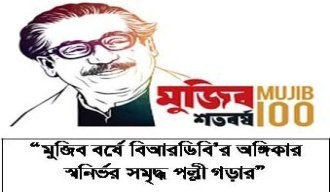 Dc‡Rjv cjøx Dbœqb Kg©KZ©vi Kvh©vjqMveZjx,e¸ov |Email.brdbgabtolibogra@gmail.com¯§viK bs 47.62.1040.100.18.102.20.709	 		              	        ZvwiLt 13/12/2020wLªteivei,       DccwiPvjK,       weAviwWwe,e¸ov|welqt 17/12/2020wLªt Zvwi‡L cÖwkÿ‡Yi Rb¨ DcKvi‡fvMx m`m¨vM‡bi  ZvwjKv Aby‡gv`b cÖm‡½|        Dchy³© wel‡qi Av‡jv‡K Avcbv‡K Rvbv‡bv hv‡”Q †h,weAviwWwe,MveZjx,e¸ov Gi AvIZvaxb gwnjv Dbœqb AbywefvM Gi AvMvgx 17/12/2020wLªt Zvwi‡L AbywôZ cÖwkÿY K¬v‡mi cÖwkÿYv_x©i  bv‡gi ZvwjKv Avcbvi m`q AeMwZ I cÖ‡qvRbxq e¨e¯’v MÖn‡bi Aby‡iva Rvwb‡q GZØms‡½ mshy³ K‡i †cÖiY Kiv n‡jv|mshy³t cÖwkÿYv_x©i  bv‡gi ZvwjKv-02(`yB)cÖ¯’|	           ‡gvt Avj gvgyb                                                                   Dc‡Rjv cjøx Dbœqb Kg©KZ©v                                                                         MveZjx,e¸ov|¯§viK bs-47.62.1040.100.18.102.20.709		 			  ZvwiLt 13/12/2020wLªtm`q AeMwZi Rb¨t-1| hyMœcwiPvjK(gD),weAviwWwe,XvKv|2| Awdm bw_|                                                                           ‡gvt Avj gvgyb                                                                    Dc‡Rjv cjøx Dbœqb Kg©KZ©v                                                                           MveZjx,e¸ov|evsjv‡`k cjøx Dbœqb ‡evW©Dc‡Rjv cjøx Dbœqb Kg©KZ©vi Kvh©vjqMveZjx,e¸ov |Email.brdbgabtolibogra@gmail.comwelq t  gwnjv Dbœqb Abywefv‡Mi g¨v‡bRvi/mfvcwZ I m`m¨‡`i  cÖwk¶Y m~wP-                                                                                                  ‡gvt Avj gvgyb                                                                       Dc‡Rjv cjøx Dbœqb Kg©KZ©v                                                                              MveZjx,e¸ov |¯§viK bs 47.62.1040.100.18.102.20.709	 		              	      ZvwiLt 13/12/2020 wLªt	                            Abywjwc m`q AeMwZ I cÖ‡qvRbxq e¨e¯’v MÖn‡Yi  Rb¨ †cÖwiZ n‡jv t-(‡R¨ôZvi wfwË‡Z b‡n)1| DccwiPvjK,weAviwWwe,e¸ov |2| Dc‡Rjv wbe©vnx Awdmvi,MveZjx,e¸ov |3| Dc‡Rjv K…wl Awdmvi,MveZjx,e¸ov |4| `ßi bw_ |                                           †gvt Avj gvgyb                        Dc‡Rjv cjøx Dbœqb Kg©KZ©v                               MveZjx,e¸ov |evsjv‡`k cjøx Dbœqb †evW©	gwnjv Dbœqb AbywefvM	MveZjx,e¸ov|17/12/2020wLªt Zvwi‡L cÖwkÿ‡Yi Rb¨ g¨v‡bRvi KZ©„K g‡bvbxZ Ges gvV msMVK Øviv cÖwZ¯^vÿwiZ m`m¨vi ZvwjKvt-                                                                                                                                                    ‡gvt Avj gvgyb                                                                                        Dc‡Rjv cjøx Dbœqb Kg©KZ©v                                                                                         weAviwWwe,MveZjx,e¸ov|evsjv‡`k cjøx Dbœqb †evW©gD AbywefvM,MveZjx e¸ov|17/12/2020wLªt Zvwi‡L cÖwkÿ‡Yi g¨v‡bRvi/mfv‡bÎxi cÖwkÿY fvZvi ZvwjKv tZvwiL I w`bcÖwkÿY m~Px‡mkb bsAv‡jvP¨ m~wPcÖwk¶K 17/12/2020wLªte„n¯úwZevi9.00-10.001g evj¨ weevn I †hŠZzK †iva,bvix I wkï wbh©vZb †iva m¤ú‡K© Av‡jvPbv|Dc‡Rjv wbe©vnx AwdmviMveZjx,e¸ov |17/12/2020wLªte„n¯úwZevi10.00-11.002qmgevq mwgwZ I `j wK ? cjøx Dbœqb I `vwi`ª we‡gvP‡b mgevq mwgwZ/`‡ji fzwgKv m¯ú‡K© Av‡jvPbv |Dc‡Rjv cjøx Dbœqb Kg©KZ©vMveZjx,e¸ov |17/12/2020wLªte„n¯úwZevimKvj 11.00-11.15mKvj 11.00-11.15 				bv¯Ív weiwZ 				bv¯Ív weiwZ17/12/2020wLªte„n¯úwZevi11.15-12.153qemZ evox‡Z djR Ges †flR e„ÿ †ivcb Ki‡Z mKj‡K mRvK KiY m¤ú‡K© Av‡jvPbv|Dc‡Rjv K…wl Awdmvi,MveZjx,e¸ov |17/12/2020wLªte„n¯úwZevi12.15-1.154_©cwi”Qbœ MÖvg,cwi”Qbœ kni, MÖvgxY A_©bxwZ‡Z bvixi Ae`vb m¯ú‡K© Av‡jvPbv |DccwiPvjK,weAviwWwe,e¸ov |µtbsbvgc`exmwgwZi bvggšÍe¨01†gvQvt gybwRjv †eMgm`m¨ga¨ b¯‹zix cvov Gg Gm Gm02Ó  bvQwib   ÓÓmv‡eK cvov Gg Gm Gm03Ó  wjwc     Ó`wÿb mivZjx Gg Gm Gm04Ó byiæb bvnvi  ÓÓ`wÿb mivZjx GgGm Gm05Ó wkDjx   Óg¨v‡bRviMRvwiqv DËi Gg Gm Gm06Ó ‡iLv   ÓÓc~e© †ZRcvov Gg Gm Gm07Ó ‡ivKmvnvbv  Óm`m¨‡kŠjKvw›` Gg Gm Gm08Ó KvÂb  ÓÓMRvwiqv Gg Gm Gm09Ó  Qvwebv ÓÓRvB¸wj Gg Gm Gm10Ó eywj  Ómfv‡bÎx‡mvjvi ZvBo Gg Gm Gm11Ó  †kdvjx  ÓcwiPvwjKv‡mvjvi ZvBo c~e© Gg Gm Gm12Ó  eyjeywj Óg¨v‡bRviwbïcvov Gg Gm Gm13Ó myivBqv Rvnvb  Óm`m¨‡mvbvivq DËi Gg Gm Gm14Ó bviwMQ  Óg¨v‡bRvi‡mv›`vevox  Gg Gm Gm15Ó Avs¸i  ÓÓgwoqv ga¨ Gg Gm Gm16Ó  gvngy`v  ÓÓwbRKvKov Gg Gm Gm17Ó  g‡bviv  ÓÓ‡Z‡Rvcvov Gg Gm Gm18Ó  Pv¤úv  Óm`m¨Lywc ga¨ Gg Gm Gm19Ó gwR©bv  ÓÓ‡`vqvi cvov Gg Gm Gm20Ó mywg  ÓÓevB¸wb Gg Gm Gm21ÓbvRbxb ÓÓLywcPK cvov Gg Gm Gm22Ó  mv¤§x  ÓÓ‡ZicvKx Gg Gm Gm23Ó mvwebv ÓÓma©bKzwU Gg Gm Gm24Ó iv‡k`v   ÓÓ‡bcvjZjx Gg Gm Gm25Ó Av‡bvqviv  ÓÓLywc AvMcvov Gg Gm Gmµt bsbvgc`exmwgwZi bvgfvZvi cwigvY¯^v¶i1†gvQvt gybwRjv †eMgm`m¨ga¨ b¯‹zix cvov Gg Gm Gm250/-2Ó  bvQwib   ÓÓmv‡eK cvov Gg Gm Gm250/-3Ó  wjwc     Ó`wÿb mivZjx Gg Gm Gm250/-4Ó byiæb bvnvi  ÓÓ`wÿb mivZjx GgGm Gm250/-5Ó wkDjx   Óg¨v‡bRviMRvwiqv DËi Gg Gm Gm250/-6Ó ‡iLv   ÓÓc~e© †ZRcvov Gg Gm Gm250/-7Ó ‡ivKmvnvbv  Óm`m¨‡kŠjKvw›` Gg Gm Gm250/-8Ó KvÂb  ÓÓMRvwiqv Gg Gm Gm250/-9Ó  Qvwebv ÓÓRvB¸wj Gg Gm Gm250/-10Ó eywj  Ómfv‡bÎx‡mvjvi ZvBo Gg Gm Gm250/-11Ó  †kdvjx  ÓcwiPvwjKv‡mvjvi ZvBo c~e© Gg Gm Gm250/-12Ó  eyjeywj Óg¨v‡bRviwbïcvov Gg Gm Gm250/-13Ó myivBqv Rvnvb  Óm`m¨‡mvbvivq DËi Gg Gm Gm250/-14Ó bviwMQ  Óg¨v‡bRvi‡mv›`vevox  Gg Gm Gm250/-15Ó Avs¸i  ÓÓgwoqv ga¨ Gg Gm Gm250/-16Ó  gvngy`v  ÓÓwbRKvKov Gg Gm Gm250/-17Ó  g‡bviv  ÓÓ‡Z‡Rvcvov Gg Gm Gm250/-18Ó  Pv¤úv  Óm`m¨Lywc ga¨ Gg Gm Gm250/-19Ó gwR©bv  ÓÓ‡`vqvi cvov Gg Gm Gm250/-20Ó mywg  ÓÓevB¸wb Gg Gm Gm250/-21ÓbvRbxb ÓÓLywcPK cvov Gg Gm Gm250/-22Ó  mv¤§x  ÓÓ‡ZicvKx Gg Gm Gm250/-&23Ó mvwebv ÓÓma©bKzwU Gg Gm Gm250/-24Ó iv‡k`v   ÓÓ‡bcvjZjx Gg Gm Gm250/-25Ó Av‡bvqviv  ÓÓLywc AvMcvov Gg Gm Gm250/-